KONSULTACJE Z TRENEREMTOMASZEM WŁODARSKIMOSADA KONNA ASSANYA ŻMIĄCA 25-26.03.2017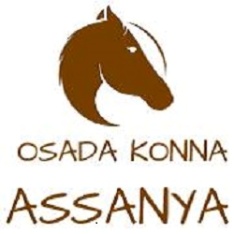 PROGRAM KONSULTACJISobota, 25.03.2017-- godz. 13.00 -- krótki wykład teoretyczny na temat techniki jazdy i pokonywania przeszkód                             w dyscyplinie skoki przez przeszkody.-- godz. 14.00 – filmowane zajęcia praktyczne na koniach w grupach(praca nad dosiadem ,ćwiczenia poprawiające prowadzenie konia)     – od godz. 14.00 do godz. 18.30 z przerwą na obiad ok. godz. 16.00– godz. 19:30 – zajęcia teoretyczne - omówienie sfilmowanych podczas zajęć praktycznych ćwiczeń i                     przejazdów – godz. 21.00 – ciąg dalszy dyskusji przy dobrych posiłkach i napojach w ramach kolacji integracyjnejNiedziela,  15.01.2017 – godz. 9.00 – 14.00 – zajęcia praktyczne ( przejazd parcuru szkoleniowego) z podziałem na grupy z uwzględnieniem  indywidualnych wskazówek dla jeźdźca i konia.UWAGA : GODZINY ROZPOCZĘCIA SZKOLENIA MOGĄ ULEC ZMIANIE W ZALEŻNOŚCI OD ILOŚCI ZGŁOSZONYCH UCZESTNIKÓWOPŁATY:Para uczestnicząca w konsultacjach wraz z boksem dla konia – 200 złOsoby uczestniczące na koniach Klubu i Ośrodka –200 złDla uczestników :– oferujemy 10% rabatu na noclegi oraz ofertę gastronomiczną Ośrodka– w ramach kolacji integracyjnej dla uczestnika konsultacji ciepły posiłek oraz przekąski w formie zimnej płyty gratisIlość miejsc ograniczona, decyduje kolejność zgłoszeń.INFORMACJE DODATKOWE :Opłata za boks obejmuje 1wszą ściółkę słomianą .Możliwość kupienia siana na miejscu. Organizator nie ponosi żadnej odpowiedzialności w razie wypadków i zachorowań uczestników, luzaków, trenerów, koni na terenie ośrodka i w czasie transportu jak również w przypadku kradzieży, zniszczeń, pożarów i innych zdarzeń losowych.KODEKS POSTĘPOWANIA Z KONIEMPolski Związek Jeździecki prosi wszystkie osoby zaangażowane w jakikolwiek sposób w sporty konne, o przestrzeganie poniżej przedstawionego kodeksu oraz zasady, że dobro konia jest najważniejsze. Dobro konia musi być zawsze i wszędzie uwzględniane w sportach konnych i nie może być podporządkowane współzawodnictwu sportowemu ani innym celom np. komercyjnym. 1. Na wszystkich etapach treningu i przygotowań konia do startu w zawodach, dobro konia musi stać ponad wszelkimi innymi wymaganiami. Dotyczy to stałej opieki, metod treningu, starannego obrządku, kucia i transportu. 2. Konie i jeźdźcy muszą być wytrenowani, kompetentni i zdrowi zanim wezmą udział w zawodach. Odnosi się to także do podawania leków i środków medycznych, zabiegów chirurgicznych zagrażających dobru konia lub ciąży klaczy, oraz do przypadków nadużywania pomocy. 3. Zawody nie mogą zagrażać dobru konia. Wymaga to zwrócenia szczególnej uwagi na teren zawodów, powierzchnię podłoża, pogodę, warunki stajenne, kondycję koni i ich bezpieczeństwo także podczas podroży powrotnej z zawodów. 4. Należy dołożyć wszelkich starań, aby zapewnić koniom staranną opiekę po zakończeniu zawodów, a także humanitarne traktowanie po zakończeniu kariery sportowej. Dotyczy to właściwej opieki weterynaryjnej obrażeń odniesionych na zawodach, spokojnej starości, ewentualnie eutanazji. 5. PZJ zachęca wszystkie osoby działające w sporcie jeździeckim do stałego podnoszenia swojej wiedzy oraz umiejętności dotyczących wszelkich aspektów współpracy z koniem.Miejsce : Kontakt :Miejsce : 
Osada Konna Assanya 
Żmiąca 43, 34-603 Ujanowice, woj. małopolskieAnna Jonik 607 695 778
Paweł Jonik 887 913 797
Stefan Szostak 537 477 677Miejsce : 
Osada Konna Assanya 
Żmiąca 43, 34-603 Ujanowice, woj. małopolskieAnna Jonik 607 695 778
Paweł Jonik 887 913 797
Stefan Szostak 537 477 677Konsultacje przeznaczone dla :Zgłoszenia:Jeźdźców chcących doskonalić swoje umiejętności, w tym w skokach przez przeszkody.Zgłoszenia prosimy wysyłać mailowo : instruktorzy@assanya.eu  do 24.03.2017 do godz. 12:00W zgłoszeniach prosimy podać :
imię i nazwisko jeźdźca, imię konia, poziom umiejętności ( wysokość pokonywanych dotychczas przeszkód, poziom zawodów w których para uczestniczyła, lub inne doświadczenia związane z przygotowaniem do uprawiania dyscypliny ) oraz numer i adres kontaktowy.W zgłoszeniach prosimy podać :
imię i nazwisko jeźdźca, imię konia, poziom umiejętności ( wysokość pokonywanych dotychczas przeszkód, poziom zawodów w których para uczestniczyła, lub inne doświadczenia związane z przygotowaniem do uprawiania dyscypliny ) oraz numer i adres kontaktowy.Warunki techniczne :
 Trenerzy prowadzący część praktyczną i teoretyczną :
Kryta ujeżdżalnia,  wymiary 25x65 m, podłoże profesjonalne - piasek kwarcowyTomasz WłodarskiKryta ujeżdżalnia,  wymiary 25x65 m, podłoże profesjonalne - piasek kwarcowyTomasz WłodarskiKryta ujeżdżalnia,  wymiary 25x65 m, podłoże profesjonalne - piasek kwarcowyTomasz WłodarskiPrzedmiot konsultacji :Przedmiot konsultacji :Konsultacje skierowane są osób trenujących i startujących w szczególności w zawodach w dyscyplinie skoki przez przeszkody na różnym poziomie zawodów.MOŻLIWE JEST UCZESTNICTWO W ZAJĘCIACH NA KONIACH UDOSTĘPNIONYCH PRZEZ KLUB I OŚRODEK ASSANYA PO WCZEŚNIEJSZYM UZGODNIENIU .Konsultacje skierowane są osób trenujących i startujących w szczególności w zawodach w dyscyplinie skoki przez przeszkody na różnym poziomie zawodów.MOŻLIWE JEST UCZESTNICTWO W ZAJĘCIACH NA KONIACH UDOSTĘPNIONYCH PRZEZ KLUB I OŚRODEK ASSANYA PO WCZEŚNIEJSZYM UZGODNIENIU .Konsultacje skierowane są osób trenujących i startujących w szczególności w zawodach w dyscyplinie skoki przez przeszkody na różnym poziomie zawodów.MOŻLIWE JEST UCZESTNICTWO W ZAJĘCIACH NA KONIACH UDOSTĘPNIONYCH PRZEZ KLUB I OŚRODEK ASSANYA PO WCZEŚNIEJSZYM UZGODNIENIU .Konsultacje skierowane są osób trenujących i startujących w szczególności w zawodach w dyscyplinie skoki przez przeszkody na różnym poziomie zawodów.MOŻLIWE JEST UCZESTNICTWO W ZAJĘCIACH NA KONIACH UDOSTĘPNIONYCH PRZEZ KLUB I OŚRODEK ASSANYA PO WCZEŚNIEJSZYM UZGODNIENIU .Wymagane dokumenty - jeźdźcy :Wymagane dokumenty - jeźdźcy :W przypadku nieletnich zgoda rodziców na udziałW przypadku nieletnich zgoda rodziców na udział